PORTAIL CHORUS PROTRANSMISSION DES FACTURES PAR VOIE DEMATERIALISEECHORUS PRO est un portail national de dépôt des factures pour les entreprises fournisseurs auprès d’entités publiques.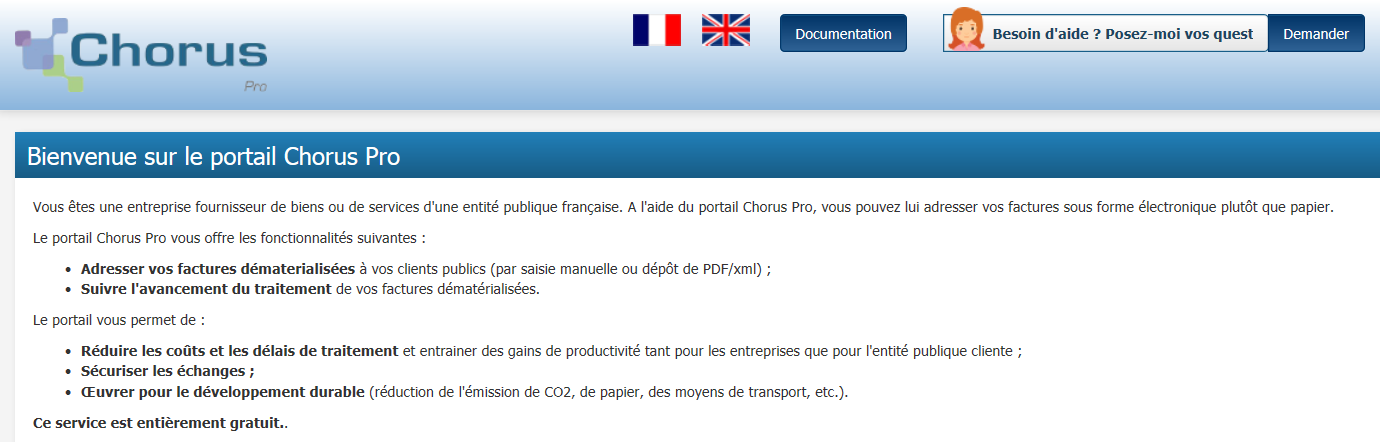 La connexion au portail se fait via l’url : https://chorus-pro.gouv.frInformations à renseigner lors du dépôt de vos factures :SIRET Région Occitanie : 200 053 791 00014Code Service : indiquer le service de la Région destinataire de vos factures Ce code correspond à la DEF – Direction Emploi FormationPlusieurs codes services sont disponibles, seul le code précisé ci-dessus doit être utilisé afin que votre facture soit transférée automatiquement au bon service de la Région. N° marché : référence du marché figurant sur les documents contractuels (commandes, lettres de notification, …).Code Engagement : référence de l’engagement figurant sur les documents contractuels (commandes, lettres de notification, …).Pour tout renseignement complémentaire, vous pouvez joindreA compléter par la direction :…..